О комиссии по обеспечению поступлений налоговых и неналоговых доходов       В соответствии требований Бюджетного кодекса РФ и в целях повышения эффективности пополнения доходной части бюджета Руднянского городского поселения Руднянского муниципального района Волгоградской области руководствуясь Федеральным законом от 06.10.2003 года №131-ФЗ «Об общих принципах организации местного самоуправления в Российской Федерации» и Уставом Руднянского городского поселения,  - Администрация Руднянского городского поселения,-   ПОСТАНОВЛЯЕТ:      1.Утвердить Положение о комиссии по обеспечению поступлений налоговых и неналоговых доходов в бюджет Руднянского городского поселения, обязательных взносов в государственные внебюджетные фонды и повышению результативности бюджетных расходов согласно Приложение № 1 к настоящему Постановлению.2. Признать утратившим силу Постановления администрации Руднянского городского поселения от 04.08.2014 №95 «О комиссии по обеспечению поступлений налоговых и неналоговых доходов».3. Утвердить Состав комиссии по обеспечению поступлений налоговых и неналоговых доходов в бюджет Руднянского городского поселения, обязательных взносов в государственные внебюджетные фонды, согласно приложению № 2 к настоящему Постановлению.  4. Настоящее Постановление вступает в силу с момента официального обнародования, и подлежит размещению на официальном сайте Руднянского городского поселения в сети Интернет. Глава Руднянского городского поселения                                                            В.А.Полищук    Приложение №1к постановлению АдминистрацииРуднянского городского поселения от 23 марта 2015 года №42Положениео комиссии по обеспечению поступлений налоговых и неналоговых доходов в  бюджет Руднянского городского поселения, обязательных взносов в государственные внебюджетные фонды и повышению результативности бюджетных расходов                                                      1.Общие положения   1.1 Комиссия по обеспечению поступлений налоговых и неналоговых доходов в бюджет Руднянского городского поселения, обязательных взносов в государственные внебюджетные фонды и повышению результативности бюджетных расходов (далее именуется - комиссия) создается в целях: обеспечения полного и своевременного поступления налоговых и неналоговых доходов в  бюджет Руднянского городского поселения; обеспечения своевременного поступления страховых взносов по обязательному пенсионному страхованию; разработки предложений по поступлению дополнительных налоговых и неналоговых доходов в  бюджет Руднянского городского поселения, а также доходов в государственные внебюджетные фонды; обеспечения выполнения требований трудового законодательства в части своевременности и полноты выплаты заработной платы; выполнения намеченных социально значимых расходов бюджета Руднянского городского поселения; развития системы мониторинга результативности бюджетных расходов и качества управления бюджетными средствами;   1.2 В своей деятельности комиссия руководствуется Конституцией Российской Федерации, федеральными законами, указами и распоряжениями Президента Российской Федерации, постановлениями и распоряжениями Правительства Российской Федерации, иными нормативными правовыми актами федеральных органов государственной власти, законами Волгоградской области, постановлениями Волгоградской областной Думы, постановлениями и распоряжениями Губернатора Волгоградской области, постановлениями Правительства Волгоградской области, постановлениями и распоряжениями Администрации Руднянского городского поселения, решениями Руднянского городского Собрания народных депутатов, а также настоящим Положением.2. Функции комиссииКомиссия выполняет следующие функции:2.1 Рассматривает вопросы по обеспечению взаимодействия государственных органов исполнительной власти, органов местного самоуправления Руднянского городского поселения при осуществлении ими своих полномочий по формированию и увеличению налоговых и неналоговых доходов.2.2 Рассматривает ход выполнения требований трудового законодательства в части своевременности и полноты выплаты заработной платы, мобилизации налога на доходы физических лиц, единого социального налога и страховых взносов на обязательное пенсионное страхование.2.3 Разрабатывает предложения ' по поступлению в  бюджет Руднянского городского поселения дополнительных доходов, исходя из экономического потенциала муниципальных образований и района в целом.2.4 Запрашивает и получает от должностных лиц предприятий, учреждений и организаций независимо от форм собственности сведения, необходимые для работы комиссии, а также приглашает должностных лиц и граждан для получения от них пояснений по вопросам, рассматриваемым комиссией. Явка лиц, приглашённых на заседание комиссии, является обязательной.2.5 В случае неявки без уважительных причин приглашённых лиц на заседание комиссии, имеющих задолженность по уплате налоговых и неналоговых платежей в бюджет Руднянского городского поселения, обязательных взносов в государственные внебюджетные фонды, комиссия направляет в  административную комиссию Руднянского городского поселения материалы и сведения о не прибывших на заседание комиссии в виде выписки из протокола для привлечения их к административной ответственности.2.6 Привлекает к своей работе должностных лиц структурных подразделений Администрации Руднянского городского поселения,   территориальных органов федеральных органов исполнительной власти, а также представителей государственных, общественных организаций, экспертов.2.7 Вносит на рассмотрение Главе Руднянского городского поселения, руководителям налоговых, контролирующих и правоохранительных органов Волгоградской области, административной комиссии Руднянского городского поселения предложения о применении к отдельным должностным лицам мер ответственности в установленном порядке, оформленные в виде выписки из решения комиссии.3. Состав комиссии3.1 Состав комиссии утверждается постановлением Администрации Руднянского городского поселения.3.2 Председателем комиссии является заместитель Главы Администрации Руднянского городского поселения.3.3 Секретарем комиссии является член комиссии.4. Порядок работы комиссии4.1 Комиссия осуществляет свою деятельность в соответствии с планом, утверждаемым председателем комиссии.4.2 Председатель комиссии руководит деятельностью комиссии, организует работу комиссии, осуществляет общий контроль за реализацией принятых комиссией решений.4.3 Заседание комиссии проводится по мере необходимости, но не реже 1 раза в месяц.4.4 Заседание комиссии считается правомочным, если на нем присутствует более половины ее членов.4.5 Решение комиссии принимается простым большинством голосов. При равенстве голосов решающим голосом «является голос председательствующего на заседании комиссии.4.6 Решение комиссии оформляется протоколом, который подписывают председательствующий на заседании и секретарь комиссии. 4.7 Решения комиссии в пределах ее компетенции по вопросам повышения результативности бюджетных расходов являются обязательными для главных распорядителей бюджета Руднянского городского поселения и направляются главным распорядителям в виде копий протоколов заседаний комиссии или выписок из них.4.8 По вопросам, требующим решения Главы Руднянского городского поселения, комиссия вносит в установленном порядке соответствующие предложения.4.9 Секретарь комиссии оповещает членов комиссии о дате и времени и месте проведения заседания комиссии, а также приглашает на заседание комиссии должностных лиц и граждан путём направления в их адрес письменных уведомлений.Приложение №2к постановлению АдминистрацииРуднянского городского поселения от 23 марта 2015 года №42Составкомиссии по обеспечению поступлений налоговых и неналоговых доходов в бюджет Руднянского городского поселения, обязательных взносов в государственные внебюджетные фонды1. Дунаев Александр Васильевич - заместитель Главы Руднянского городского поселения - председатель комиссии;2. Бакина Елена Геннадьевна - бухгалтер-экономист МКУ «СЦБУ» - секретарь комиссии;3. Гермашева Наталья Викторовна – ведущий специалист - руководитель финансового органа администрации Руднянского городского поселения;4. Баканова Лариса Петровна - Директор МКУ «СЦБУ»;5.Шишкова Елена Викторовна - ведущий специалист по градостроительной деятельности администрации Руднянского городского поселения;6. Чевардова Татьяна Николаевна - ведущий специалист по жилищно-коммунальному хозяйству администрации Руднянского городского поселения;7. Беличенко Евгений Михайлович – заместитель главы администрации Руднянского городского поселения по управлению делами;8. Рябова Елена Васильевна - депутат Руднянского городского Собрания (по согласованию).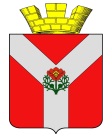 АДМИНИСТРАЦИЯ РУДНЯНСКОГО ГОРОДСКОГО ПОСЕЛЕНИЯРУДНЯНСКОГО МУНИЦИПАЛЬНОГО РАЙОНАВОЛГОГРАДСКОЙ ОБЛАСТИПОСТАНОВЛЕНИЕот 23 марта 2015 года  N 42